Doelgroep:Dit symposium is bedoeld voor iedereen die beroepshalve betrokken is bij of geïnteresseerd is in de oncologische zorg. Accreditatie wordt aangevraagd voor: Nederlandse Internisten Vereniging (NIV), Nederlandse Vereniging voor Obstetrie en Gynaecologie (NVOG), Physician Assistants (NAPA),  Verpleegkundig Specialisten (VSR) en Verpleegkundigen (kwaliteitsregister V&V).Locatie:Van der Valk Hotel, Nijverheidsweg 35 , 6227 AL Maastricht Aanmelden:Via website: oncologie.mumc.nl/actueel/agenda  Deelnamekosten: € 35,-
Annuleren is mogelijk tot 26 november 2018
(u betaalt dan wel € 2,50 administratiekosten) Inlichtingen:Manon Kemme of Céline Gillissen nascholing.oncologiecentrum@mumc.nl
Tel: 043-387 61 40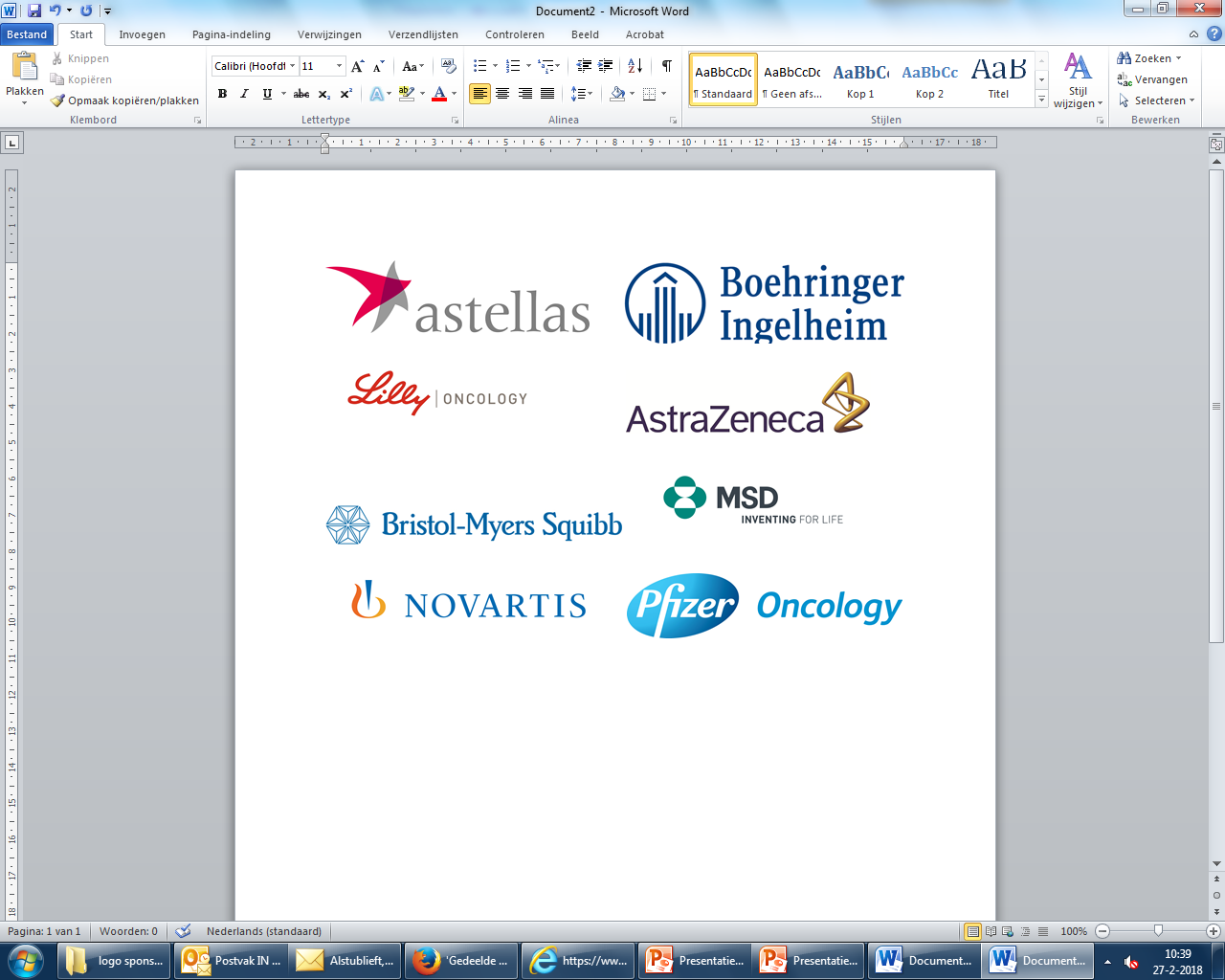 AYA zorg & (in)fertiliteit
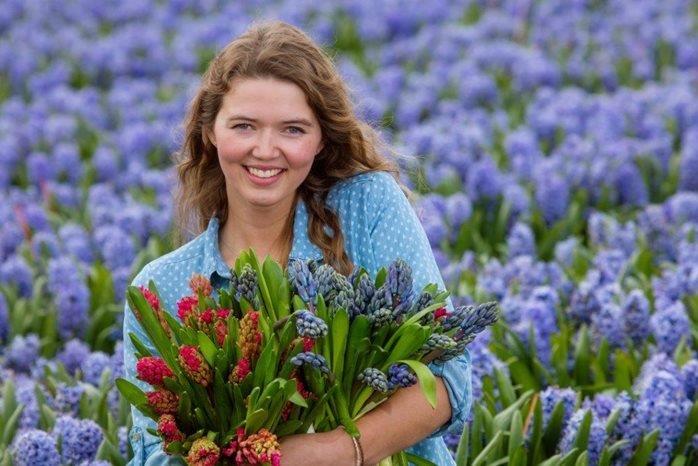 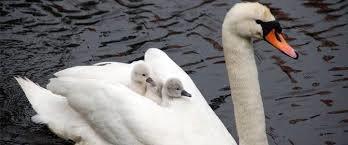 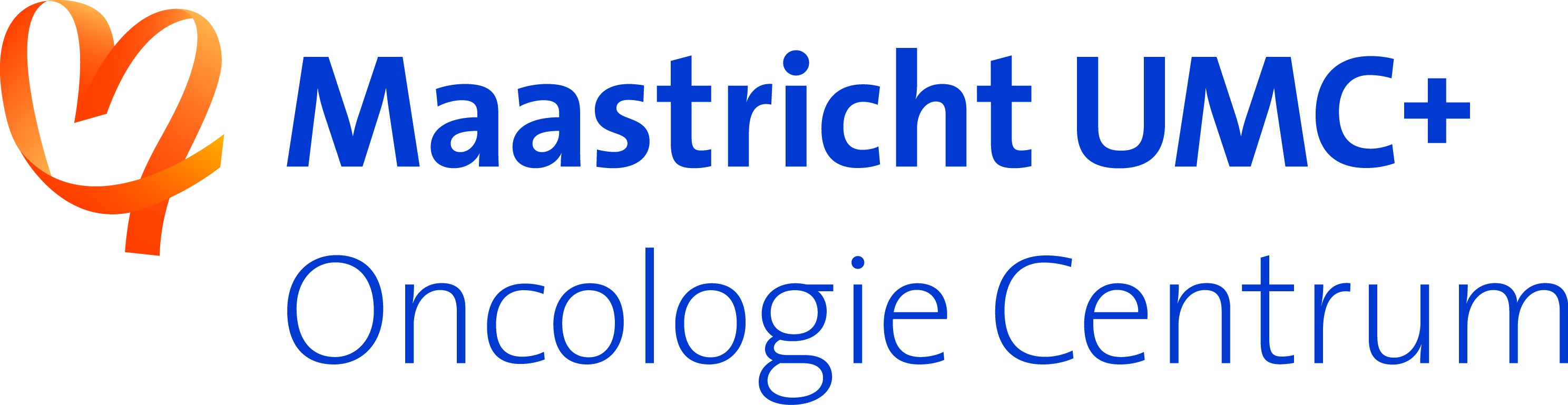 UitnodigingHet Oncologiecentrum Maastricht UMC+ is onderdeel van het Oncologisch Netwerk Zuidoost-Nederland (kortweg OncoZON). Een professioneel netwerk van instellingen die de handen ineen hebben geslagen om in deze regio de best mogelijke zorg op het gebied van kanker te bieden. Het Oncologiecentrum Maastricht UMC+ is in 2015 een symposiumcyclus gestart met als doel om naast het behandelen van kanker ook kennis en ervaringen te delen. Ieder jaar horen gemiddeld 2.700 jongvolwassenen (AYA's; Adolescents & Young Adults) ) in de leeftijd tussen de 18-35 jaar dat zij kanker hebben. AYA's hebben een leeftijdsspecifieke behandeling, begeleiding en nazorg nodig.  U zult geïnformeerd worden over de organisatie van de AYA zorg in Nederland maar ook in het MUMC+.Deze avond gaan we dieper in op de specifieke problematiek rondom infertiliteit als gevolg van de  oncologische behandeling en welke maatregelen getroffen kunnen worden.  Het MUMC+ heeft een uitgebreide expertise op het gebied van kanker en fertiliteit.Hierbij nodigen wij u van harte uit om deel te nemen aan dit multidisciplinair symposium.Met vriendelijke groet,
de Oncologie Symposiumcommissie MUMC+Prof. dr. Anne-Marie Dingemans		Prof. dr. Steven Olde Damink
Dr. Roy Lalisang 				Dr. Maaike Berbée Céline Gillissen
Programma donderdag 29 november 2018 van 17.30 - 21.20 uur in het Van der Valk Hotel Maastricht17.30 – 18.15 uur	Aanmelden en ontvangst met maaltijd
18.15 – 18.25 uur	Opening door avondvoorzitter 			Dr. Roy Lalisang, internist-oncoloog MUMC+18.25 – 18.50 uur	Oncologische behandeling en fertiliteit			Prof. dr. Vivianne Tjan-Heijnen, internist-oncoloog 			MUMC+18.50 – 19.15 uur	Fertiliteits preserverende maatregelen          			Dr. Ronald van Golde , gynaecoloog MUMC+   19.15– 19.40 uur	De organisatie van de AYA zorg in  NL              			Dr. Eveliene Manten-Horst, kwartiermaker & 				directeur AYA zorg NL19.40 – 20.10 uur	Pauze 20.10 – 20.30 uur	Implementatie van een AYA poli			Volgt nog20.30 – 20.50 uur	Resultaten van AYA project MUMC+      			Dr. Annemie Courtens, Coördinator palliatieve zorg, 			MUMC+20:50 – 21:10 uur	Virtuele AYA poli in het MUMC+ in 2019                     			Dr. Roy Lalisang, internist-oncoloog MUMC+21.10 – 21.20 uur	Discussie en vragen21.20 uur		Afsluiting